Zračni filtar, zamjena WSF 600Jedinica za pakiranje: 1 komplet (3 komada)Asortiman: K
Broj artikla: 0093.0689Proizvođač: MAICO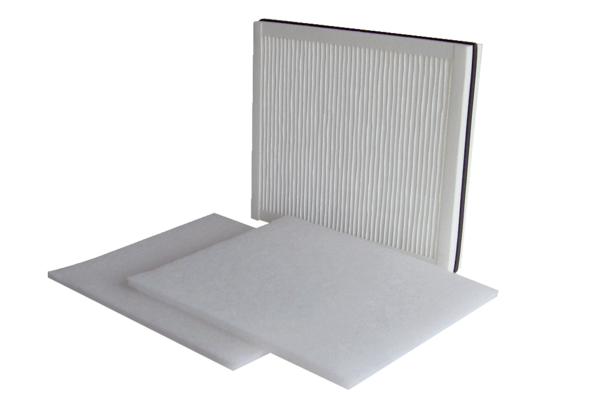 